Уважаемая Ирина Юрьевна!	Направляем отчеты по региональной программе «Обеспечение защиты прав потребителей».Приложение: на 3 л. в 1 экз.Исполняющий полномочия главырайона, заместитель главырайона, руководитель финансовогоуправления администрации района                                         Н.Ю. МельничукКунеева Ольга Владимировна8 (39155) 5-64-95Фактическая  обеспеченность населения площадью торговых объектов местного значения  в Назаровском районе на 01.01.2020* Красносопкинский сельсовет - 1 нестационарный торговый объект занимается продажей  автомасел;** Степновский сельсовет- 3 нестационарных торговых объекта реализуют семена и, бытовую  химию. Фактическая  обеспеченность населения площадью нестационарных торговых объектов в Назаровском районе на 01.01.2020Фактическая обеспеченность населения торговыми местами, используемыми для осуществления деятельности по продаже продовольственных товаров на розничных рынках  в Назаровском районе на 01.01.2020* Население  района имеет возможность реализовать сельскохозяйственную продукцию на рынках  г. Назарово.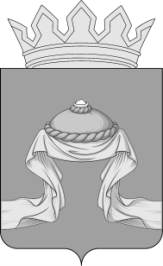 АдминистрацияНазаровского районаКрасноярского краяКарла Маркса ул., д.19/2, г. Назарово, 662200,Телефон: 8 (39155) 5–71–32Факс: 8 (39155) 5-60-86e-mail: Uprdel@admr.krasnoyarsk.ruОКОГУ 32100, ОГРН 1022401589990ИНН/КПП 2456001759/245601001от ___________20 №________на № 26-27/266 от 25.01.2021О направлении отчетовЗаместителю министра сельского  хозяйства и торговли Красноярского края И.Ю. Паниной№Наименование городского округа, (муниципального района)Красноярского краяКоличество торговых объектов местного значения на территории городского округа, (муниципального района)                                         (единиц)123Назаровский район1431Верхнеададымский сельсовет92Гляденский сельсовет103Дороховский сельсовет64Краснополянский сельсовет165Красносопкинский сельсовет*196Павловский сельсовет107Подсосенский сельсовет78Преображенский сельсовет129Сахаптинский сельсовет610Степновский сельсовет**48Количество нестационарных торговых объектов (киосков и павильонов) на территории МО, (единиц)Количество нестационарных торговых объектов (киосков и павильонов) на территории МО, (единиц)Количество нестационарных торговых объектов (киосков и павильонов) на территории МО, (единиц)Численность населения, чел.Фактическая обеспеченность населения МО площадью нестационарных торговых объектов, кол- во  на 10000 человекФактическая обеспеченность населения МО площадью нестационарных торговых объектов, кол- во  на 10000 человекФактическая обеспеченность населения МО площадью нестационарных торговых объектов, кол- во  на 10000 человекпо продаже продовольственных товаров и сельскохозяйственной продукциипо продаже продукции общественного питанияпо продаже печатной продукцииЧисленность населения, чел.по продаже продовольственных товаров и сельскохозяйственной продукциипо продаже продукции общественного питанияпо продаже печатной продукции22002105510,4500Месторасположение рынкаКоличество торговых мест на розничном рынке (единиц)Количество торговых мест на розничном рынке (единиц)Численность населения, чел.Фактическая обеспеченность населения МО  площадью торговых мест на розничных рынках (торговых мест на 1000 человек)Месторасположение рынкавсего в том числе по продаже продовольственных товаров Численность населения, чел.Фактическая обеспеченность населения МО  площадью торговых мест на розничных рынках (торговых мест на 1000 человек)12345Розничные рынки на территории Назаровского района отсутствуют*00210550